ForumVision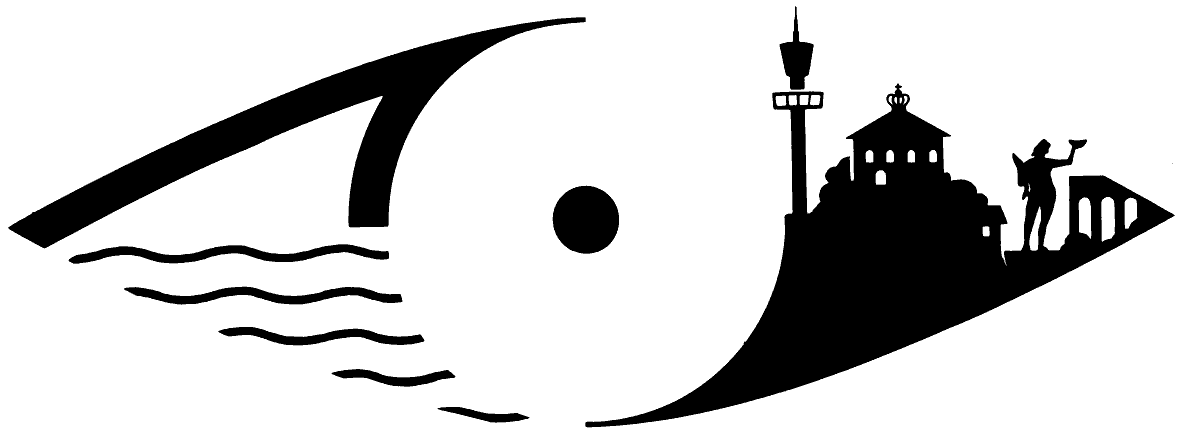 Göteborgs universitetInstitutionen för neurovetenskap och fysiologiAvdelningen för oftalmologiAnmälan till workshop i orientering och förflyttning 3 oktober 2019 Pedagogen, GöteborgNamn:Titel:Arbetsplats:Postadress:E-post:Mobil:Särskilda önskemål avseende kost:Önskas boende 2–3 oktober; ange också önskemål om att dela rum med annan deltagare:Särskilda önskemål avseende kommunikation, ledsagning, text, etc.:Anmälan sändes till Inger Berndtsson via e-post: inger.berndtsson@ped.gu.se eller till Emmelie Reinson: emmelie.reinson@gmail.com Anmälan görs senast 12 september, men gärna så snart som möjligt.Om vi måste prioritera bland inkomna anmälningar kommer vi att ge företräde till de som deltog i den tidigare workshopen 2018.Varmt välkomna! Styrelsen i ForumVision